KOMPOSTÉR ZDARMA do každého domuObec dlouhodobě usiluje o zavedení kvalitního systému nakládání s komunálním odpadem, který by zaručoval ekonomickou i ekologickou únosnost jeho likvidace. Jelikož biologicky rozložitelný odpad tvoří významné procento (až 35 %) z celkového komunálního odpadu, který končí v popelnicích a následně na skládce, rozhodli jsme se maximálně podpořit systém DOMÁCÍHO KOMPOSTOVÁNÍ. Rádi bychom každému, kdo projeví zájem, poskytli zcela ZDARMA kvalitní zahradní kompostér (v hodnotě 3000 Kč). 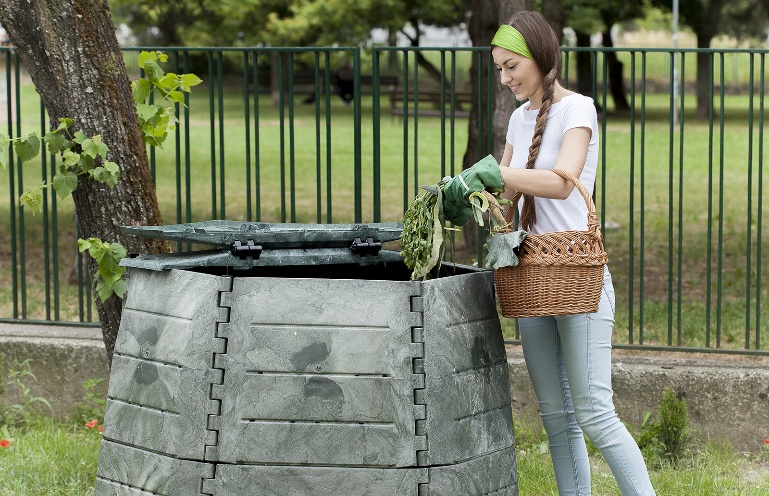 Kompostér = ideální pomocník při kompostováníBěhem pár měsíců získáte kvalitní kompost. Bioodpad v něm nezapáchá.Zpracováváte odpad ekologicky i ekonomicky.Zahradní kompostér je elegantním doplňkem            Vaší zahrady.Suroviny vhodné do kompostu:Zbytky rostlin, plevele, listí, posekaná tráva, rozdrcené dřevo, piliny, hobliny, kuchyňský odpad (káva, skořápky, slupky, kůstky, zbytky jídel), zemina, trus a podestýlka drobných zvířat, exkrementy hospodářských zvířat (omezené množství), sláma a jiné sklizené zbytky, popel ze dřeva, novinový papír, karton, kůra stromů, hadry z přírodních tkanin.ANKETA - VYJÁDŘENÍ ZÁJMU O ZAHRADNÍ KOMPOSTÉR Mám zájem o bezplatné přidělení zahradního kompostéru.Jméno a příjmení: _____________________________________________________________________Ulice: __________________________________   Číslo popisné: ________________________________Dne:__________________________  Podpis: _______________________________________________         Mám zájem o zahradní kompostér o velikosti:    Žádáme o předání vyplněného anketního lístku nejpozději do 30. 10. 2019 na Obecní úřad Větrušice nebo mailem na obec@vetrusice.cz.   800 L1050 L1400 L